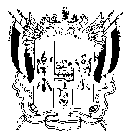 ТЕРРИТОРИАЛЬНАЯ ИЗБИРАТЕЛЬНАЯ КОМИССИЯ
ГОРОДА ДОНЕЦКА РОСТОВСКОЙ ОБЛАСТИПОСТАНОВЛЕНИЕ09 января 2019 г.                                                                  	       	№ 106-1г. ДонецкОб утверждении Плана работы Территориальной избирательной комиссии города Донецка на 2019 годЗаслушав и обсудив информацию председателя Территориальной избирательной комиссии города Донецка А.В. Темниковой «О Плане работы Территориальной избирательной комиссии города Донецка на 2019 год»Территориальная избирательная комиссия города Донецка ПОСТАНОВЛЯЕТ:1. Утвердить План работы Территориальной избирательной комиссии города Донецка на 2019 год (прилагается).2. Разрешить председателю Территориальной избирательной комиссии города Донецка А.В. Темниковой, в случае необходимости, изменять сроки мероприятий, исключать, либо добавлять в План работы новые мероприятия.2. Контроль за выполнением настоящего постановления возложить на секретаря Территориальной избирательной комиссии города Донецка 
О.М. Гуревнину.Председатель комиссии                                                                А.В. ТемниковаСекретарь комиссии                                                                     О.М. Гуревнина